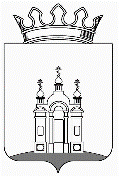 ДУМА ДОБРЯНСКОГО ГОРОДСКОГО ОКРУГАРЕШЕНИЕОб утверждении отчета 
о результатах приватизации муниципального имущества Перемского сельского поселения за 2019 годВ соответствии с Федеральным законом от 06 октября 2003 г.
№ 131-ФЗ «Об общих принципах организации местного самоуправления 
в Российской Федерации», Федеральным законом от 21 декабря 2001 г. № 178-ФЗ «О приватизации государственного и муниципального имущества», Законом Пермского края от 25 марта 2019 г. № 369-ПК «Об образовании нового муниципального образования Добрянский городской округ», статьями 21, 38 Устава Добрянского городского округа, пунктом 2.1.2 Положения 
о приватизации муниципального имущества Добрянского городского округа Пермского края, утвержденного решением Думы Добрянского городского округа от 09 апреля 2020 г. № 171, Дума Добрянского городского округа РЕШАЕТ:Утвердить прилагаемый отчет о результатах приватизации муниципального имущества Перемского сельского поселения за 2019 год.Опубликовать настоящее решение в периодическом печатном издании газете «Камские зори», разместить на официальном сайте правовой информации Добрянского городского округа в информационно-телекоммуникационной сети Интернет с доменным именем dobr-pravo.ru.Настоящее решение вступает в силу после его официального опубликования.Глава городского округа -глава администрации Добрянскогогородского округа 								К.В. ЛызовПредседатель Думы Добрянскогогородского округа								А.Ф. ПалкинОТЧЕТо результатах приватизации муниципального имущества Перемского сельского поселения за 2019 годПринято Думой Добрянского городского округа 27.05.2020                                                                                                        № 208УТВЕРЖДЕНрешением Думы 
Добрянского городского округаот 27.05.2020 № 208 УТВЕРЖДЕНрешением Думы 
Добрянского городского округаот 27.05.2020 № 208 УТВЕРЖДЕНрешением Думы 
Добрянского городского округаот 27.05.2020 № 208 УТВЕРЖДЕНрешением Думы 
Добрянского городского округаот 27.05.2020 № 208 УТВЕРЖДЕНрешением Думы 
Добрянского городского округаот 27.05.2020 № 208 УТВЕРЖДЕНрешением Думы 
Добрянского городского округаот 27.05.2020 № 208 УТВЕРЖДЕНрешением Думы 
Добрянского городского округаот 27.05.2020 № 208 УТВЕРЖДЕНрешением Думы 
Добрянского городского округаот 27.05.2020 № 208 УТВЕРЖДЕНрешением Думы 
Добрянского городского округаот 27.05.2020 № 208 УТВЕРЖДЕНрешением Думы 
Добрянского городского округаот 27.05.2020 № 208 УТВЕРЖДЕНрешением Думы 
Добрянского городского округаот 27.05.2020 № 208 УТВЕРЖДЕНрешением Думы 
Добрянского городского округаот 27.05.2020 № 208 № п/пОбъект приватизации, его краткая характеристика, адрес, кадастровый номер, площадь земельного участка, проданного одновременно с объектом недвижимостиНачаль-ная цена, тыс. руб.Способ приватизацииДата продажи (по договору), покупатель (ФИО)Цена продажи 
(в том числе НДС), тыс. руб.Поступило 
в бюджет поселения 
за объект, тыс. руб.Поступило 
в бюджет поселения за земельные участки, 
тыс. руб.Сумма задолженности на конец отчетного периода, тыс. руб.Примечание123456789101. Недвижимое имущество, включенное в план приватизации муниципального имущества Перемского сельского поселения Пермского края1. Недвижимое имущество, включенное в план приватизации муниципального имущества Перемского сельского поселения Пермского края1. Недвижимое имущество, включенное в план приватизации муниципального имущества Перемского сельского поселения Пермского края1. Недвижимое имущество, включенное в план приватизации муниципального имущества Перемского сельского поселения Пермского края1. Недвижимое имущество, включенное в план приватизации муниципального имущества Перемского сельского поселения Пермского края1. Недвижимое имущество, включенное в план приватизации муниципального имущества Перемского сельского поселения Пермского края1. Недвижимое имущество, включенное в план приватизации муниципального имущества Перемского сельского поселения Пермского края1. Недвижимое имущество, включенное в план приватизации муниципального имущества Перемского сельского поселения Пермского края1. Недвижимое имущество, включенное в план приватизации муниципального имущества Перемского сельского поселения Пермского края1. Недвижимое имущество, включенное в план приватизации муниципального имущества Перемского сельского поселения Пермского края1.1.Нежилое здание с земельным участком, расположенное по адресу: п. Челва, ул. Мира, д. 3------0,00Проводилась предпродажная подготовка, имущество на торги не выставлялось.Итого недвижимое имущество:-ХХ----Х2. Движимое имущество, включенное в план приватизации муниципального имущества Перемского сельского поселения Пермского края2. Движимое имущество, включенное в план приватизации муниципального имущества Перемского сельского поселения Пермского края2. Движимое имущество, включенное в план приватизации муниципального имущества Перемского сельского поселения Пермского края2. Движимое имущество, включенное в план приватизации муниципального имущества Перемского сельского поселения Пермского края2. Движимое имущество, включенное в план приватизации муниципального имущества Перемского сельского поселения Пермского края2. Движимое имущество, включенное в план приватизации муниципального имущества Перемского сельского поселения Пермского края2. Движимое имущество, включенное в план приватизации муниципального имущества Перемского сельского поселения Пермского края2. Движимое имущество, включенное в план приватизации муниципального имущества Перемского сельского поселения Пермского края2. Движимое имущество, включенное в план приватизации муниципального имущества Перемского сельского поселения Пермского края2. Движимое имущество, включенное в план приватизации муниципального имущества Перемского сельского поселения Пермского края2.1.-3. Недвижимое имущество, не включенное в план приватизации муниципального имущества Перемского сельского поселения Пермского края3. Недвижимое имущество, не включенное в план приватизации муниципального имущества Перемского сельского поселения Пермского края3. Недвижимое имущество, не включенное в план приватизации муниципального имущества Перемского сельского поселения Пермского края3. Недвижимое имущество, не включенное в план приватизации муниципального имущества Перемского сельского поселения Пермского края3. Недвижимое имущество, не включенное в план приватизации муниципального имущества Перемского сельского поселения Пермского края3. Недвижимое имущество, не включенное в план приватизации муниципального имущества Перемского сельского поселения Пермского края3. Недвижимое имущество, не включенное в план приватизации муниципального имущества Перемского сельского поселения Пермского края3. Недвижимое имущество, не включенное в план приватизации муниципального имущества Перемского сельского поселения Пермского края3. Недвижимое имущество, не включенное в план приватизации муниципального имущества Перемского сельского поселения Пермского края3. Недвижимое имущество, не включенное в план приватизации муниципального имущества Перемского сельского поселения Пермского края3.1.-4. Движимое имущество, не включенное в план приватизации муниципального имущества Перемского сельского поселения Пермского края4. Движимое имущество, не включенное в план приватизации муниципального имущества Перемского сельского поселения Пермского края4. Движимое имущество, не включенное в план приватизации муниципального имущества Перемского сельского поселения Пермского края4. Движимое имущество, не включенное в план приватизации муниципального имущества Перемского сельского поселения Пермского края4. Движимое имущество, не включенное в план приватизации муниципального имущества Перемского сельского поселения Пермского края4. Движимое имущество, не включенное в план приватизации муниципального имущества Перемского сельского поселения Пермского края4. Движимое имущество, не включенное в план приватизации муниципального имущества Перемского сельского поселения Пермского края4. Движимое имущество, не включенное в план приватизации муниципального имущества Перемского сельского поселения Пермского края4. Движимое имущество, не включенное в план приватизации муниципального имущества Перемского сельского поселения Пермского края4. Движимое имущество, не включенное в план приватизации муниципального имущества Перемского сельского поселения Пермского края4.1.-5. Акции (доли) в уставных капиталах хозяйствующих обществ5. Акции (доли) в уставных капиталах хозяйствующих обществ5. Акции (доли) в уставных капиталах хозяйствующих обществ5. Акции (доли) в уставных капиталах хозяйствующих обществ5. Акции (доли) в уставных капиталах хозяйствующих обществ5. Акции (доли) в уставных капиталах хозяйствующих обществ5. Акции (доли) в уставных капиталах хозяйствующих обществ5. Акции (доли) в уставных капиталах хозяйствующих обществ5. Акции (доли) в уставных капиталах хозяйствующих обществ5. Акции (доли) в уставных капиталах хозяйствующих обществ5.1.-ИТОГО:ИТОГО:-ХХ---0,00Х